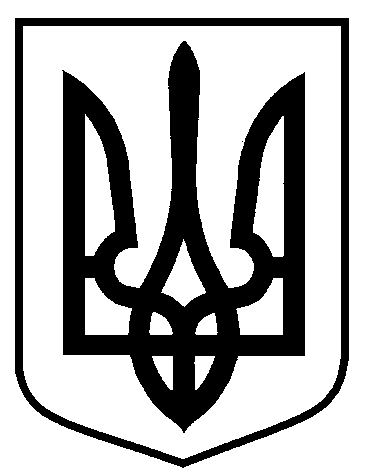 Сумська міська радаВиконавчий комітетРІШЕННЯвід 31.08.2021  № 493На підставі поданої заяви та документів, відповідно до статті 8-1 Житлового кодексу Української РСР, Порядку переведення дачних і садових будинків, що відповідають державним будівельним нормам, у жилі будинки, затвердженого постановою Кабінету Міністрів України від 29.04.2015 № 321, керуючись статтею 40 Закону України «Про місцеве самоврядування в Україні», виконавчий комітет Сумської міської ради ВИРІШИВ:Перевести садовий будинок загальною площею 125,0 кв. м в жилий за адресою: м. Суми, садівничий кооператив «Любитель», будинок 2, який є власністю  Заявника 1.В.о. міського голови з виконавчої роботи	                                                                 М.Є. БондаренкоКривцов 700-103Розіслати: Кривцову А.В., заявнику	Про переведення садового будинку в жилий за адресою:  м. Суми,  садівничий кооператив «Любитель», будинок 2